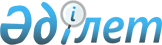 О переименовании государственного учреждения Министерства по чрезвычайным ситуациям Республики КазахстанПостановление Правительства Республики Казахстан от 25 мая 2011 года № 574

      Правительство Республики Казахстан ПОСТАНОВЛЯЕТ:



      1. Переименовать государственное учреждение "Государственное учреждение "Оперативно-спасательный отряд Департамента по чрезвычайным ситуациям Кызылординской области Министерства по чрезвычайным ситуациям Республики Казахстан", город Кызылорда" в государственное учреждение "Государственное учреждение "Оперативно-спасательный отряд Департамента по чрезвычайным ситуациям Алматинской области Министерства по чрезвычайным ситуациям Республики Казахстан", город Талдыкорган".



      2. Министерству по чрезвычайным ситуациям Республики Казахстан в установленном законодательством Республики Казахстан порядке:



      1) обеспечить перерегистрацию государственного учреждения в органах юстиции;



      2) принять иные меры, вытекающие из настоящего постановления.



      3. Настоящее постановление вводится в действие со дня подписания.      Премьер-Министр

      Республики Казахстан                       К. Масимов
					© 2012. РГП на ПХВ «Институт законодательства и правовой информации Республики Казахстан» Министерства юстиции Республики Казахстан
				